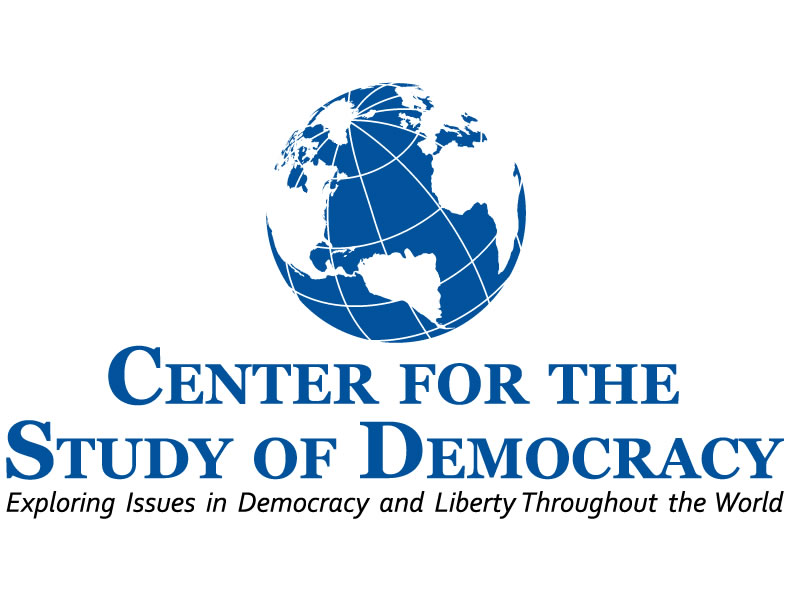 The 2015 Thomas Penfield Jackson Award for Civic Responsibility and Democratic CitizenshipApplicationName:			________________________________________________________________Date of Birth:	___________________        Cell/Campus Phone: _____________________E-Mail:		________________________________________________________________SMCM Year/Standing:		  Third Year		  Fourth YearMajor:		________________________________________________________________Minor:		________________________________________________________________Cumulative GPA:	________________________________________________________________The following items are needed to complete an application:A current resume with a cover letter discussing the importance of the award for your professional development and how you plan to use it.  The names of two people who would recommend you for the award.  You may get academic references or professional references.  A short essay (1000 words or less) indicating how your work in a service organization or how your post-graduate studies will strengthen our democracy or build civil society.  Third year students can discuss the type of internship they intend to pursue this summer and how it will help strengthen our democracy.The following items are not mandatory but helpful:Any document(s) indicating pending applications, acceptance to organizations or schools you anticipate beginning after the spring 2015 semester.  Acceptance in programs are not mandatory to receive the award.  Interested candidates: submit a completed application package to Ms. Adrienne Dozier (Kent Hall, Room 103) by the close of business on Wednesday, March 25th.  You may submit the application electronically to her at amdozier@smcm.edu.  Oral interviews may be required following application submission.  This program is made possible through the generous support of the family and friends of Thomas Penfield Jackson.